Western Australia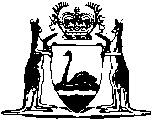 Factories and Shops Act 1920		This Act was repealed by the Factories and Shops Act 1963 s. 4(1) (No. 44 of 1963) as at 1 Jan 1964.		There are no Word versions of this Act, only PDFs in the Reprinted Acts database are available.